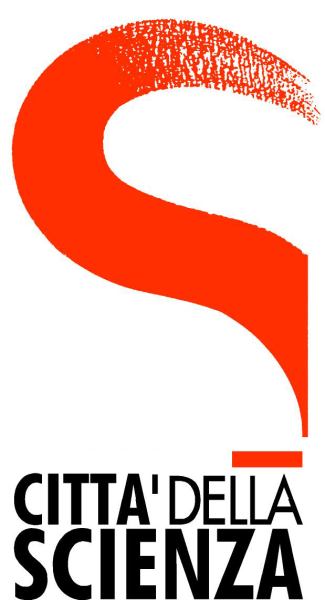 BANDO DI GARA PER IL MIGLIOR FILMATO WWT ITALIANOProgetto innovativo multidisciplinare e multimediale“WWT.IT”Attraverso questa prima edizione del concorso “WWT.IT” la Fondazione Idis-Città della Scienza, in collaborazione con il dipartimento di Fisica dell’Università degli Studi di Napoli “Federico II”,  nella persona del Prof. Giuseppe Longo, docente ordinario di Astrofisica, intende promuovere un bando di gara, allo scopo di  premiare il migliore contributo progettuale realizzato all’interno del World Wide Telescope, riferito ad iniziative innovative nel settore della didattica dell’astronomia. Le modalità di partecipazione sono contenute nell’allegato regolamento, a cui i candidati dovranno attenersi pena l’esclusione dalla selezione.Regolamento Art. 1 – finalità generaliLa Fondazione Idis - Città della Scienza indice un bando di concorso per la diffusione del World Wide Telescope,  e per la realizzazione di percorsi didattici che contribuiscano a rendere più efficace l’insegnamento dell’astronomia e del metodo scientifico sperimentale (http://www.cittadellascienza.it/planetario/attivita-didattiche-progetti/progetto-wwt/).Il World Wide Telescope o WWT è un innovativo ausilio informatico per la divulgazione e didattica dell’astronomia, realizzato dalla Microsoft Research, ed è liberamente scaricabile al sito: http://www.worldwidetelescope.org/Home.aspx.Per la realizzazione di un progetto di avanguardia, il dipartimento di Fisica dell’Università degli Studi di Napoli Federico II ha inaugurato, presso la sede di Monte Sant’Angelo, un telescopio robotizzato da 50 cm di diametro che verrà interfacciato con il WWT e di cui si offrirà l’utilizzo gratuito ad un numero selezionato di scuole campane (http://people.na.infn.it/~longo/OMSA/telescopio.htm).Art. 2 – indicazioni generali sulla realizzazionePrincipali standard qualitativi suggeriti:Utilizzo di tutti gli strumenti informativi, didattici e tecnologici (testi, foto, tabelle, grafici, immagini, ecc.) utili a realizzare all’interno del WWT un piccolo documentario astronomico dal carattere mutidisciplinare, multimediale e fortemente innovativo, nel rispetto della normativa sui diritti d’autore.La commissione esaminatrice, pur lasciando piena libertà sulla struttura dell’elaborato, suggerisce di sviluppare come tema centrale “il calendario” e di realizzare un percorso multidisciplinare con durata di circa quindici minuti. Art. 3 – destinatari e soggetti beneficiariIl concorso è rivolto alle classi delle scuole medie superiori della Campania. Ogni classe partecipante potrà presentare al concorso un solo filmato.Art. 4 – modalità di adesione e ammissione delle domande di iscrizioneI docenti interessati al bando di concorso dovranno far pervenire gli elaborati, via e-mail all’indirizzo: disarno@cittadellascienza.it  entro le ore 13.00 del 30 marzo 2012, indicando come oggetto: candidatura al progetto “WWT.IT edizione 2012”.Nel caso in cui l’allegato dovesse essere di dimensioni troppo grandi per l’invio elettronico, esso dovrà essere registrato su un DVD ed inviato a mezzo raccomandata, entro e non oltre le ore 13.00 del 30 marzo 2012.In entrambi i casi, dovranno essere indicati i dati del docente (nome, cognome, mail, insegnamento), il nome e la tipologia della scuola e la classe partecipante, il titolo del progetto ed una scheda di presentazione dei contenuti.Unitamente all’elaborato di progetto i candidati dovranno consegnare la seguente dichiarazione liberatoria:Il sottoscritto …………………, docente della scuola ………………. autorizzo la Fondazione Idis - Città della Scienza all’uso dei dati personali ai sensi della legge 196/03 dichiarando inoltre di cedere a titolo gratuito i diritti per l’eventuale pubblicazione nei mezzi di comunicazione utilizzati dalla Fondazione Idis - Città della Scienza, dell’elaborato inerente al “WWT.IT”. In fede     (firma del dichiarante)………………………. Art. 5 – criteri di valutazione  degli elaboratiAd ogni elaborato sarà assegnato da una commissione giudicante appositamente designata, un punteggio compreso tra 0 e 20 punti, risultante dalla somma dei seguenti parametri di valutazione:a) chiarezza espositiva dell’argomento proposto (da 0 a 5 punti)b) valenza didattica (da 0 a 5 punti)c) completezza e correttezza dell’elaborato (da 0 a 5 punti)d) qualità dell’animazione video/audio (da 0 a 5 punti)Art. 6 – commissione giudicanteLa commissione giudicante sarà costituita da:Docenti della Facoltà di Fisica dell’Università degli studi di Napoli Federico II;Astronomi ricercatori presso Istituto Nazionale di Astrofisica;Membro dell’Osservatorio Astronomico di CapodimonteReferente del Planetario di Città della Scienza. Art. 7– definizione del premio di gara e sua consegnaIl miglior elaborato sarà premiato nel corso della manifestazione “WWT.IT”a Città della Scienza, in calendario domenica 20 maggio 2012.Alla classe che avrà elaborato il miglior filmato WWT sarà offerto un ingresso gratuito al Science Centre di Città della Scienza nell’ambito della 26° edizione di Futuro Remoto (ottobre - dicembre 2012), una visita guidata alla mostra “Le fabbriche del Cielo” ed un biglietto omaggio per il Planetario. Al termine della visita ci si recherà alla Facoltà di Fisica di Monte Sant’Angelo, per visionare ed imparare ad utilizzare il Telescopio De Ritis. Infine, la classe vincitrice avrà diritto ad utilizzare il telescopio de Ritis per sei notti in data e per finalità da concordare.Art. 8– trattamento dei dati personaliI dati personali dei partecipanti alla manifestazione saranno raccolti e trattati dalla Fondazione Idis-Città della Scienza, nel pieno rispetto del D.lgs 196/03 (codice in materia di protezione dei dati personali), unicamente per le attività connesse alla partecipazione al bando di concorso, garantendo che i dati medesimi non verranno ceduti a terzi.I diritti dei soggetti interessati sono quelli di cui all’art.7 del D.lgs 196/03.Art. 9 – diritti d’autore e liberatoriaGli autori dei progetti presentati cedono a titolo gratuito i diritti per l’eventuale pubblicazione nei mezzi di comunicazione utilizzati dalla Fondazione Idis-Città della Scienza.Art. 10 – gratuità della partecipazione e declinazione di responsabilitàLa partecipazione al concorso è gratuita, non ci sono tasse d’iscrizione.      
Gli ingressi al Museo per i docenti, gli studenti ed i loro familiari, nell’ambito della manifestazione e delle attività formative è gratuito.Art. 11 – AssistenzaLa Fondazione Idis-Città della Scienza offre ai docenti che intendono partecipare al progetto, supporto teorico, tecnico ed informatico all’utilizzo di questo nuovo software, per condurli alla realizzazione dei primi “documentari astronomici. In particolare il giorno 20 marzo dalle ore 14.00 alle ore 17.00 è previsto un incontro facoltativo con tutti i docenti partecipanti, all’interno delle aree espositive di Città della Scienza.La Fondazione Idis - Città della Scienza si impegna, inoltre, a dare opportuna divulgazione al progetto vincitore attraverso i mezzi di comunicazione.Il progetto “WWT” è attualmente presente sul sito di Città della Scienza ed è possibile seguire tutte le attività su facebook “Planetario Città della Scienza” iscrivendosi al gruppo “WWT”. Art. 12 – disposizioni finaliInformazioni e chiarimenti in merito ai contenuti del presente bando di gara possono essere richiesti direttamente alla referente: dott.ssa Valentina Di Sarno:  tel. 081-7352296 (reperibilità dal martedì al venerdì dalle ore 9:00 alle ore 16:00) Indirizzo e-mail: disarno@cittadellascienza.it.Napoli                                                                                                          In fede----------------------                                                                   -----------------------------------------